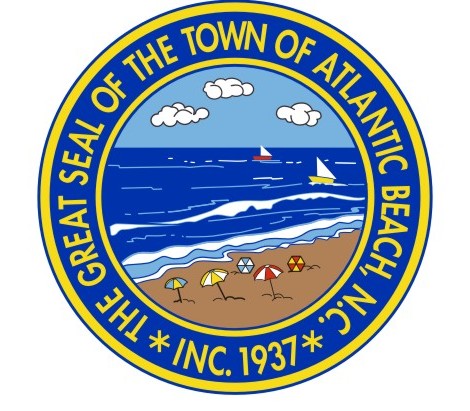 TOWN OF ATLANTIC BEACHSPECIFICATIONS TO PURCHASE AND INSTALL COMPLETE LOW VOLTAGE INFORMATION TECHNOLOGY & AUDIO VISUAL SERVICESPUBLIC SAFETY COMPLEX JULY 2021PurposeThe Town of Atlantic beach is seeking proposals for the Low Voltage Integration Package for the new Atlantic Beach Public safety & Admin Complex located at 125 W Forth Macon Rd Atlantic Beach, NC 28512. This project will consist of the turnkey installation of all low voltage systems listed in the scope of work below and shall be performed by a single prime low voltage contractor to ensure compatibility of all systems being fully integrated as designed with no gaps in scope.  Contractor RequirementsContractor shall be a single contractor capable of performing all aspects of this project and shall meet the following requirements. Hold a NC Electrical License.Hold a NC Alarm License.Shal have a fully staffed office within two hours of site, capable of performing the installation and ongoing service required for the Town of Atlantic Beach.Be a certified partner for all the manufactures of the Voice/Data, Camera, VMS, Door Access Control, and Audio-Visual Systems and able to provide all manufacture warranties. Have two or more RCDD’s on staff to oversee and manage the overall project.Have CTS on staff to oversee the Audio-Visual Portions of the Project. Hold all required Extron Certifications required to install and configure the Audio-Visual Components.Minimum of 10 years in business under the current business and regularly engaged with projects of similar size and scope. All Inclusive BidContractor shall provide and all-inclusive bid with no exceptions taken to the written scope of work outlined in this document and the project plans provided unless a formal addendum is posted requiring changes in scope. The Town of Atlantic Beach will not accept partial bids on this project. Any request for information or clarifications shall be formally submitted to the owner and addressed in an addendum or clarification so that all bidders will be working with the same information. Warranty RequirementsVoice and Data-Lifetime manufactures warranty to include all products and labor.IP Cameras-Five-year Manufacture Warranty on products and one year labor warranty from the contractor. Door Access- Three-year Manufacture Warranty on products and one year labor warranty from the contractor.Paging System- Three-year Manufacture Warranty on products and one year labor warranty from the contractor.Television-Standard Manufacture Warranty and one year labor warranty from contractor. EOC and Boardroom AV System - one year Manufacture Warranty and one year labor warranty from contractor.ReferencesContractor shall provide three references of similar scope of governmental units in NC within the past 3 years with their bid submission to include the owners name, project name, scope of work, owners contact information and approximate date the work was completed.   Award CriteriaProject proposal will be evaluated based on several factors to include, total overall cost, verification of references, contractor’s ability to meet the ten requirements of section II above, completeness and presentation of proposal.  Project TimelineThe project has already been started by the general contractor and currently has building steel set in place. Upon award we would require immediate engagement with the general contractor to coordinate any raceway or special rough in requirements for the low voltage scope of work. The final estimated project completion date is currently set for March 1st of 2022. Voice and Data Cabling System to IncludeCategory 6 Blue Data Jacks and Faceplates for wall outlets.Category 6 Red Data Jacks and Faceplates for TV Locations.Category 6 White Data Jacks and SMB's for Wireless Access Points.Category 6 Yellow Data Jacks and SMB's for IP Cameras.Category 6 Blue Data Cabling for all Systems, Only the jacks are to be different colors.Category 6 Patch Cables for Field and Rack, see plan notes for Qty. HDMI Connections to local TV’s from TD Outlet Locations Shown on Plans.LMR400 Coax Cabling for owner Provided Base Station Radios.J Hook Cable Pathways throughout building.Server Room 4 Post Rack, 2 Post Rack, Wire Managers, Power Strips and Ladder Tray System.RG6 Coax to all television locations.RG6 Taps and Splitters as needed.Lifetime Warranty on Data Cabling System.Labor to install all items listed above.IP Network Cameras, NVR and Mounting Hardware to Include18 IP Cameras Per Schedule on Sheet T005.6 Exterior Mounts.24Tb Rack Mounted NVR and VMS Software.Labor to install all items listed above.Door Access Control Components to IncludeDoor Access Control Composite Cabling to all controlled doors.Door Position Switches as shown on plans.Request to Exit Sensors as shown on plans.Door Release Buttons for 2 Doors.Key Fob Readers with Bluetooth Capability.Key Fob/Keypad Combo Readers with Bluetooth Capability.Connections to Electrified Locking Hardware Provided by Division 8 Contractor.Two Aiphone Door Entry Systems with audio, video and remote door release capability.One Aiphone Master Console in FD Admin Office.Netbox Door Access Controller, Power Supplies, and Network Nodes.Power Supplies and Batteries.Labor to install all items listed above.Emergency Paging Notification System to includeWall Mounted Cabinet in Server Room 102.Paging System Amplifier.Input Modules for Amplifier.Lay in Ceiling Speakers.Hard Ceiling Speakers and Specialty Backboxes.Shielded Cabling pulled back to Server Room.Labor to install all items listed above.Televisions and Brackets to Include7 Televisions as shown on plans in EOC and Boardroom.7 Brackets as shown on plans in EOC and Boardroom.Labor to Install and Connect 7 Televisions.All other television locations will be wired, and owner will provide these televisions at a later date.  EOC AV System to IncludeWall Mounted AV Cabinet in Room 206.Wireless Content Distribution to each display.Audio Visual Video Conference USB Bridge.Recessed Cable Cubby for table containing power, HDMI input and DTP transmitter.AV System Speaker Amplifier.Recessed Ceiling Mount Speakers.3 Hanging Microphones.Digital twisted pair receiver at center display.10” Wall Mounted Touch Panel.18 AWG Cabling for Speakers.22 AWG Overall Shielded Cabling for microphones. Cat 6 U/FTP for digital signal distribution.1 PTZ cameraBoardroom AV System to Include2 Bay Credenza with rack mount rails on Dais 128.8x4 Video Matrix.Audio Digital Signal Processor.AV System Speaker Amplifier.Pendant Mount Speakers.10 Goosneck Microphones for board table and podium.2 Boundary Microphones.Digital twisted pair receiver at each display.18 AWG Cabling for Speakers.22 AWG Overall Shielded Cabling for microphonesCat 6 U/FTP for digital signal distribution.Audio output plate at Clerk location.10” Wall Mount Touch Panel.2 Fixed cameras.XV.	Payments 	One at 50% / 50% final payment at completion.Items to be provided by Others and Not Included in Proposal:-Incoming Internet Services-Wireless Access Points-Routers, Network Switches and Data Servers-UPS/Battery Back Up Systems-Any televisions and brackets not located in the Board Room or EOC room -Two Way Radio Antenna System-IP Telephone System-Computer Terminals-120vac power-Rack Grounding and Bonding Main Bus bar-Fire Rated Plywood-Sleeves, backboxes, raceway and firestopping